ПРОЕКТ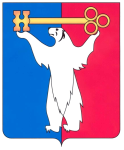 РОССИЙСКАЯ ФЕДЕРАЦИЯКРАСНОЯРСКИЙ КРАЙНОРИЛЬСКИЙ ГОРОДСКОЙ СОВЕТ ДЕПУТАТОВР Е Ш Е Н И ЕО назначении помощников депутатов Городского СоветаВ соответствии с Уставом городского округа город Норильск Красноярского края, Положением «О помощниках депутата Норильского городского Совета депутатов», утвержденным решением Городского Совета от 25.09.2012 № 5/4–99, Городской СоветРЕШИЛ:1. Назначить помощниками депутата Городского Совета Непляхович Л.А.:– Жолобова Андрея Дмитриевича;– Шутину Анастасию Сергеевну.2. Назначить Сабашкову Анастасию Александровну помощником депутата Белкина П.А.3. Настоящее решение вступает в силу со дня принятия.Председатель Городского Совета                                                       А.А. Пестряков24 января 2023 года№ 